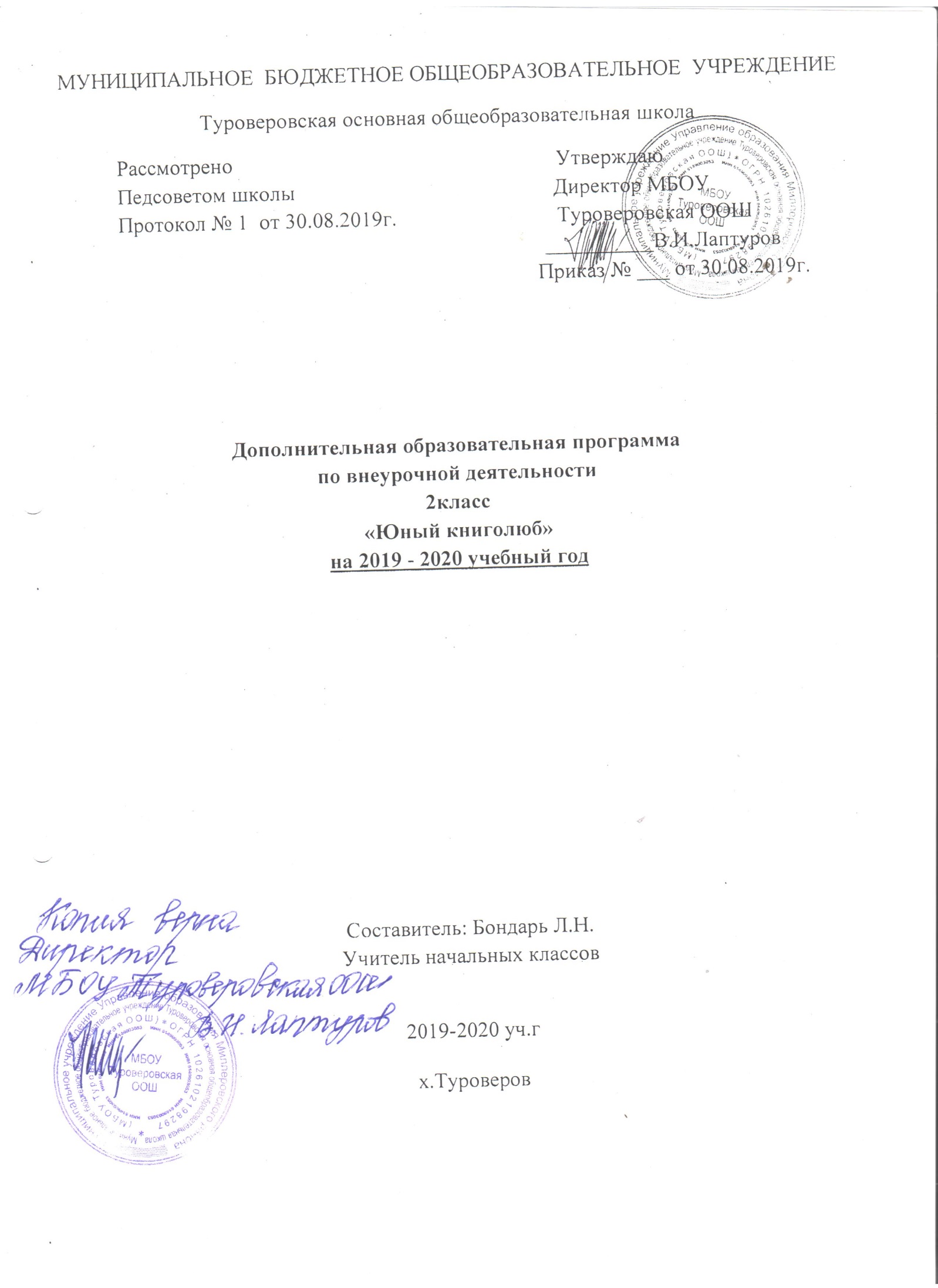 1. Пояснительная записка.Проблема формирования правильного сознательного, беглого и выразительного чтения волнует каждого учителя, поскольку чтение играет очень важную (если не доминирующую) роль в образовании и развитии личности ребенка. Для решения данной проблемы нами создана программа литературного кружка для учащихся 1-4 классов «Юные книголюбы» в рамках внеурочной деятельности по ФГОС.Цель программы – расширить представление учащихся о детской литературе, раскрыть перед детьми мир нравственно-эстетических ценностей, накопленных предыдущими поколениями, вырабатывать художественный вкус.Задачи: • создать условия для формирования потребности в чтении художественных произведений• формировать интерес к литературному чтению,• формировать умение воссоздавать художественные образы литературного произведения, развивать воображение учащихся, развивать поэтический слух детей, накапливать эстетический опыт слушания произведений детской литературы, воспитывать художественный слух;• обеспечивать развитие речи учащихся и активно формировать навыки чтения и речевые умения;• развивать у детей способность полноценно воспринимать художественное произведение, сопереживать героям, эмоционально откликаться на прочитанное;• формировать умение воссоздавать художественные образы литературного произведения, развивать воображение учащихся, ассоциативное мышление, развивать поэтический слух детей, накапливать эстетический опыт слушания произведений детской литературы, воспитывать художественный слух;• расширять кругозор детей через чтение книг различных жанров, разнообразных по содержанию и тематике, обогащать нравственно-эстетический, познавательный и чувственный опыт ребенка, его реальные представления об окружающем мире и природе;Формы организации занятий: интегрированное занятие, конкурсы, литературная играПрограмма рассчитана на 35 часов (1час в неделю)2.Планируемые результаты Ученик должен «уметь»:искать:опрашивать окружение;консультироваться у учителя;получать информацию;думать:устанавливать взаимосвязи между прошлыми и настоящими событиями;критически относиться к тому или иному высказыванию, предложению;уметь противостоять неуверенности и сложности;оценивать произведения искусства и литературы;сотрудничать:уметь работать в группе;принимать решения;договариваться; разрабатывать и выполнять взятые на себя обязанности;приниматься за дело:включаться в группу или коллектив и внести свой вклад;доказать солидарность; организовать свою работу;адаптироваться:стойко противостоять трудностям; находить новые решения.В результате реализации программы учащиеся 2 класса должны:знать/пониматьназвания, основное содержание изученных литературных произведений, их авторов;уметьчитать осознанно текст художественного произведения «про себя» (без учета скорости);определять тему и главную мысль произведения;пересказывать текст;создавать небольшой устный текст на заданную тему;приводить примеры произведений фольклора (пословицы, загадки, сказки);различать жанры художественной литературы (сказка, рассказ, басня), различать сказки народные и литературные;различать элементы книги (обложка, оглавление, титульный лист, иллюстрация, аннотация);использовать приобретенные знания и умения в практической деятельности и повседневной жизни для:самостоятельного чтения книг;высказывания оценочных суждений о прочитанном произведении (герое, событии);3.Содержание программы  Круг чтения: художественная и научно-популярная литература, произведения для самостоятельного чтения учащихся про себя и выборочного перечитывания вслух, стихи, рассказы, сказки о Родине, о детях, о подвигах, о животных и растениях, о приключениях и волшебстве, книги писателей родного края.Первый уровень результатов – приобретение школьником знаний о детской литературе, знания детских писателей, названия произведений, знания героев.Второй уровень результатов – получение школьником опыта переживания и позитивного отношения к базовым ценностям общества, приобретение любимых книг о человеке, семье, Отечестве, природе, мире, знаниях, труде.Третий уровень результатов – получение школьником опыта самостоятельного общественного действия: самостоятельное составление викторины, кроссворда по любимым произведениям, инсценирование эпизодов произведения.Ведущие принципы программыХудожественно-эстетический принцип определяет стратегию отбора произведений для чтения, и поэтому в круг чтения младших школьников вошли преимущественно художественные тексты. Внимание детей привлекается к тому, что перед ними не просто познавательные интересные тексты, а именно произведения словесного искусства, которые раскрывают перед читателем богатство окружающего мира и человеческих отношений, рождают чувство гармонии, красоты, учат понимать прекрасное в жизни, формируют в ребенке собственное отношение к действительности. Этот принцип предполагает активное установление связей между всеми другими видами искусства.Литературоведческий принцип с учетом особенностей начального этапа обучения реализуется при анализе литературного произведения, выдвигает на первый план художественный образ. Литературоведческий принцип находит свое выражение и в том, что программа охватывает все основные литературные жанры: сказки, стихи, рассказы, басни, драматические произведения (в отрывках). При анализе произведения этот принцип нацеливает на обогащение учеников первыми представлениями о проблематике.Коммуникативно-речевой принцип нацелен на развитие речевой культуры учащихся, на формирование и развитие у младших школьников речевых навыков, главным из которых является навык чтения.4.Тематическое планирование на 2019-2020уч.г2 классИспользуемая литература:1. Газета «Педсовет». - 2005 №3;2. Галактионова Т. Г., Савина С. О., Назаровская Я. Г., Жук С Г. Учимся успешному чтению. Портфель читателя.1 класс – 2-е изд.- М.: Просвещение, 2011.3. Галактионова Т. Г., Савина С. О., Назаровская Я. Г., Жук С Г. Учимся успешному чтению. Портфель читателя.2 класс – 2-е изд.- М.: Просвещение, 2011.4. Гостимская Е.С. Внеклассное чтение М., 2005.№ДатаДатаТема занятияКол - вочасовОсновное содержание работы№ПланФактТема занятияКол - вочасовОсновное содержание работы4.09Стихи о школе и детях С.Я.Маршак «Первый день календаря», «Про одного ученика и шесть единиц» .1Рассматривание книг в классном уголке чтения, приносить книги из дома, показывать друзьям.11.09Сказки о животныхВ. Сутеев «Мышонок и карандаш». Р. Киплинг «Слонёнок»1Определение особенностей жанра сказок о животных. Пересказ по иллюстрациям.18.09Загадки о животных. Сеф «Ключ от сказки», К.И.Чуковский «Загадки», Русские народные загадки.1Учить отгадывать загадки, находить ключевые слова, ориентировать в теме чтения по заглавию. Разучить одну загадку наизусть.25.09Учись дружить. Е.Пермяк «Два рассказа», «Самое страшное», В.А.Осеева «Пёрышко»1Выразительное чтение с интонацией сочувствия, обиды, сопереживания.2.10Здравствуй, осень!М. Пришвин «Листопадничек»1Определять жанр произведения и тему, составлять план произведения.9.10Худому делу - худой конец.Итальянская сказка «Как осёл петь перестал». 1Учить работать с книгой: обложка, иллюстрации, автор, тема, жанр.16.10С. Баруздин «Кляксы».1Учить работать с книгой: обложка, иллюстрации, автор, тема, жанр.23.10Стихи о Родине.Могилевская «Сказка о громком барабане», Стихи о Родине.1Подготовить выразительное чтение стихотворений о Родине.30.10Весёлые стихи. Д.Хармс « Иван Торопышкин»Э. Мошковская «Хитрые старушки»С.Маршак «Пудель», «Багаж»1Обзор различных изданий одного произведения. Придумать и нарисовать свою обложку книги к понравившемуся произведению.13.11«На ярмарке»Малые фольклорные жанры.1Выделение отличительных особенностей русского фольклора.20.11Сказки о животных. В. Сутеев «Палочка – выручалочка», «Мешок яблок», «Яблоко»1Сочинение сказки о неживом предмете( портфель, кружка, ботинок, ручка)27.11Рассказы о животных. Р. М.Пришвин «Лисичкин хлеб», «Гаечки», «Этажи леса» К.Ушинский Рассказы и сказки.1Отработка связи « писатель - книги – тема». Принести картинки, иллюстрации, фотографии с изображением птиц .4.12Забавные стихи. А.Барто « Дом переехал», Хармс «12 поваров».1Выразительное чтение с интонацией юмора, радости.11.12Сказки и стихи о приключениях и волшебстве. Е.Благинина 1Детальный анализ произведения. Отработка связи «жанр – книги», уметь читать надписи на обложке.18.12Е.Благинина «Чудесные часы».125.12. Е.Благинина « Стихи о ёлке».15.01Рассказы и стихи о подвигах. М.Зощенко «Самое главное» 1Упражнять в умении предугадывать примерное содержание по названию, началу, иллюстрациям.22.01Рассказы и стихи о подвигах.Емельянов «Храбрая девочка» 1Упражнять в умении предугадывать примерное содержание по названию, началу, иллюстрациям.29.01Тебе смешно, а мне до сердца дошло. Е. Чарушин «Кошка Маруська».1Умение найти название книги на корешке. Тема и жанр произведения.5.02Сказки о настоящей дружбе. Афганская сказка « Волк – ябедник»1Выделение основных характеристик «настоящего друга» по прочитанным сказкам.12.02О героизме и трусости. С.Маршак «Рассказ о неизвестном герое».1Выборочное чтение характеристики главных героев. 26.02О героизме и трусости. С.Маршак«Пожар».Выборочное чтение характеристики главных героев. Озаглавливание тематической выставки.4.03Нет лучше дружка, чем родимая матушка. Е.Благинина « Вот какая мама», «Бабушка - забота», Емельянов« Рассказы о маме»1Знакомство с понятием «легенда». Выразительное чтение стихотворений, анализ содержания. Сочинение стихов о маме и для мамы.11.03Жизнь дана на добрые дела. Б.Житков « Помощь идет» Е.Пермяк « Пичугин мост»1Выделение ключевых эпизодов по вопросам учителя. Закрепление всех приобретенных знаний.18.03Произведения о ребятах – сверстниках. Киселев « Мальчик Огонек».1Установка на знакомство с книгой, начиная с фамилии автора (знаком – незнаком).1.04Произведения о ребятах – сверстниках. С.Михалков « Про мимозу» . 1Установка на знакомство с книгой, начиная с фамилии автора (знаком – незнаком).8.04Родину – мать учись защищать. А.Гайдар « Поход», «Сказка о военной тайне» С.Могилевская «Рассказ о смелом барабанщике»1Детальный анализ произведений, характеристика черт характера. Учить озаглавливать тематическую выставку.15.04Книги о ребятах и их делах. А.Барто « Было у бабушки 40 внучат» С.Маршак «Чижи»1Выделение поведенческих характеристик героев для дальнейшего инсценирования.22.04Там, где раз пророс вопрос, зреет крепкий разум. Китайская народная сказка « Ребёнок и мудрец».1Умение находить в книгах общие признаки. Подумать, на какой вопрос вам хотелось бы получить ответ.29.04Весна, весна на улице, весенние деньки! Б. Заходер «Товарищам детям», Э. Шим «Чем пахнет весна».1Обратить внимание на связь « тема – автор». Передача весеннего настроения .6.05Знай и люби родную природу!Е. Чарушин «Большие и маленькие», «Про Томку» .1Обобщить прочитанное, нахождение логических связей в произведении. Пересказ по плану.13.05Произведения о растениях. Э. Шим «Неслышные голоса» Н.Павлова « Живая бусина»1Устанавливать связь « автор – книга – тема». Выделение ключевых эпизодов произведений.20.05Сказки народов родного края.1Знакомство с особенностями сказок.27.05Литературная викторина1Обобщить прочитанное